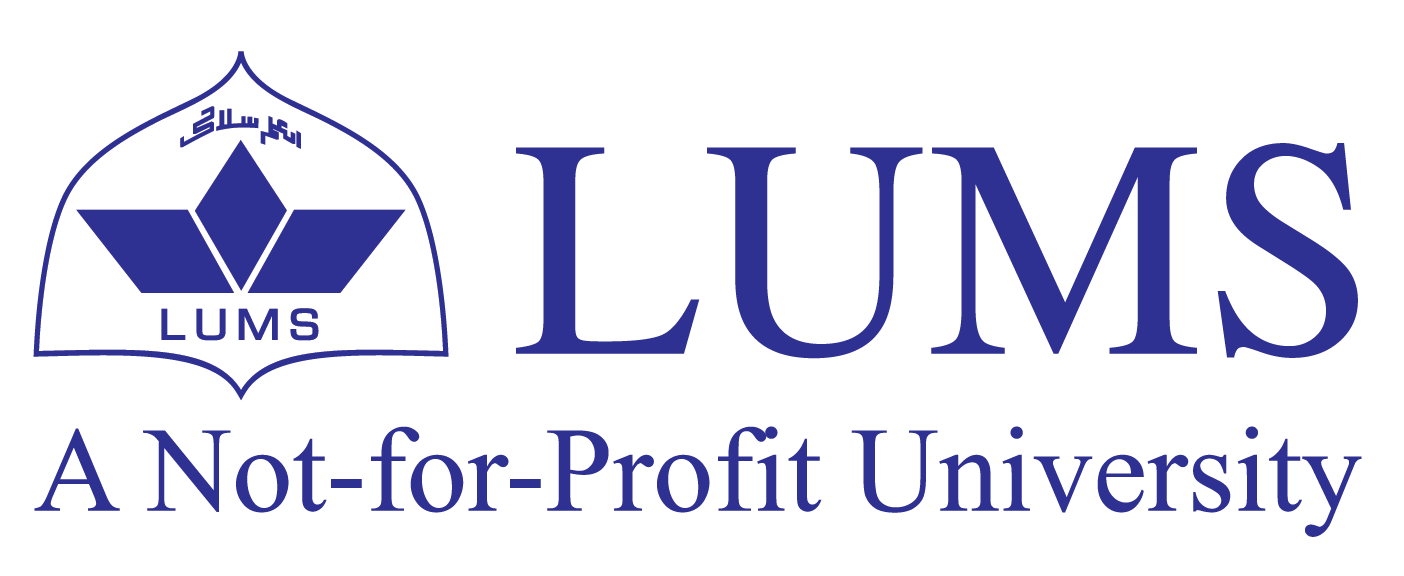         Muhammad Abu Bakar              Address: H#63 Sitara Sapna City, Faisalabad.	      Cell Phone Number: 03047901600              Email: 22110081@lums.edu.pk              Date of Birth: 04-02-1999EDUCATION Lahore University of Management Sciences						     Aug 2018- May 2022BSc (Honors) in Accounting and Finance - CGPA 3.102Punjab Group of Colleges- Intermediate (86% marks)                            	      Aug 2016- June 2018Divisional Public School- Matric (94% marks)                            	              Oct 2014- May 2016Relevant Courses: Organizational Behavior, Intro to Management Sciences, Intermediate Finance, Accounting, Business Process Modeling, Principles of Marketing, Retail Management.EXPERIENCE Manager-Fine Polymer Industries					                    July 2019- PresentFine Polymer is a Mid-sized Chemical Manufacturing Industry with a good reputation in the industry. They manufacture and trade paint industry-related raw materials. After my joining, I contributed to increase the company’s performance by following ways.Sales increased by 15% Handled monthly transactions of 20 million.Gained two new customers.Recovered 40% of companies bad debt.Overlooked manufacturing to increase the yield of the batches.Purchased supplies 30% cheaper than market.Due to Fine Polymer’s limited resources, I had to manage several departments.Internsip- Power Chemical Industries 					           June 2017- July 2017Power chemical Industry is a reputable chemical manufacturer and importer of various chemicals.Gained knowledge about supply chain.Gained Knowledge about credit system.Gained initial knowledge about import.ADDITIONAL SKILLS AND EXPERIENCE Proficient with Microsoft Excel, Word, Access, PowerPoint and In-page. Tri-lingual: proficient in Urdu, Punjabi, and English which makes it possible to effectively communicate.Manufacturing: Experienced in manufacturing of the products which will allow me to explain the product better.Negotiation: Experienced in negotiating business deals with customers and suppliers.Leadership: Experienced in leading the people which will help me to manage my department.Customer Service: It will help me increase customer loyalty and improve after-sales services. Proficient with Rstudiuo and python coding languages.PROJECTSPrinciples of MarketingFor a course in principles of marketing, identified the flaws in the marketing strategy of different failed companies and suggested them solutions to increase their sale volume. Retail MarketingFor a course in retail management, identified the flaws in customer journey, from thinking about purchasing a product to the after sale services, and improved them to increase the goodwill and profits of the firm.Marketing ModelsFor a course in Marketing Models, collected market data on different products and build models to better segment and target the customers. Also forcasted the performance of an existing product and adoption rate of a new product.Decision BehaviorFor a course in Decision Behavior, used different human biases to close deals and manipulate the human psychy to increase the sales.HONOURS AND AWARDS -Runner-up- All Pakistan Bilingual Competition: The largest bilingual Competition in Pakistan is held in Chenab college each year.EXTRA CURRICULAR Assistant Director in LUMUNMember of The Music Society of LUMSMember of SpadesDeputy Head Boy Divisonal public schoolINTERESTS 	TechnologyAstronomyPolitics